Oulun Hammaslääketieteen Kilta RY (Y-1025396-8)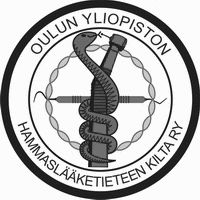 KululaskuLaskun laatija täyttääSelvitys kuluista: (mitä, missä, milloin ja miksi)Nido kuitti/kuitit kiinni kaavakkeen oikeaan yläkulmaan, kääntöpuolelle.Huom. Kulut maksetaan ainoastaan kuitteja vastaan. Kuitit ja kululaskupohja tulee palauttaa kuukauden (30vrk) kuluessa korvattavan kulun suorittamisesta.Liitteenä tositteita ____ kplPäivämäärä		Laskun laatijan allekirjoitus__________________	__________________________________________________Laskun hyväksyjä täyttääPäivämäärä		Laskun hyväksyjän allekirjoitus__________________	__________________________________________________NimiIBAN-tilinumeroKulut yhteensä                          €Maksettu                        €